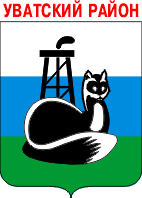 Администрация 
Уватского муниципального районаПостановлениеДд.мм.2013	с. Уват	ПРОЕКТОб утверждении муниципальной  программы «Основные направления дорожной деятельности в Уватском муниципальном районена 2014-2016 годы»В соответствии со ст.179 Бюджетного кодекса Российской Федерации, с постановлением администрации Уватского муниципального района от 21.03.2008 №32 «О муниципальных долгосрочных программах»:1. Утвердить муниципальную программу «Основные направления дорожной деятельности в Уватском муниципальном районе на 2014-2016 годы» согласно приложению к настоящему постановлению.2. Организационному отделу администрации Уватского муниципального района (Герасимовой Е.Ю.) настоящее постановление:2.1. Обнародовать путём его размещения на информационных стендах в местах, установленных администрацией Уватского муниципального района. 2.2.  Разместить на официальном сайте администрации Уватского муниципального района в сети Интернет.3. Настоящее постановление вступает в силу со дня его обнародования.4. Контроль за исполнением настоящего постановления оставляю за собой.Глава района	И.М. ТуболПриложение к постановлениюадминистрации Уватскогомуниципального районаот дд.мм.2013 № ___МУНИЦИПАЛЬНАЯ ПРОГРАММА «Основные направления дорожной деятельности в Уватском муниципальном районе на 2014-2016 годы» с.Уват 2013 годСодержаниеПаспорт ПрограммыРаздел 1. Характеристика проблем, на решение которых направлена Программа Раздел 2. Цели и задачи, сроки реализации ПрограммыРаздел 3. Перечень основных программных мероприятийРаздел 4. Финансовое обеспечение ПрограммыРаздел 5. Механизм реализации Программы Раздел 6. Организация управления программой и контроль за ходом её выполнения.Раздел 7. Ожидаемые конечные результаты  и показатели ПрограммыПриложение 1. Перечень мероприятий ПрограммыМуниципальная программа «Основные направления дорожной деятельности в Уватском муниципальном районе на 2014-2016 годы»ПАСПОРТ ПРОГРАММЫ1. Характеристика проблем, на решение которых направлена ПрограммаРазвитие дорожно-транспортной сети Уватского муниципального района - необходимое условие реализации экономического роста терртиории и улучшения качества жизни населения. На сегодняшний день транспортная система не в полной мере отвечает существующим потребностям и перспективам развития муниципального образования.Основные проблемы: Несоответствие технического состояния автомобильных дорог нормативным требованиям.Причины возникновения проблемы:увеличение интенсивности автомобильного движения;увеличение осевых нагрузок автомобилей и количества автомобилей с высокой полной массой в составе транспортного потока;несоблюдение межремонтных сроков дорожной одежды;большое количество автомобильных дорог с грунтовым и переходным типом покрытия.В процессе эксплуатации автомобильные дороги и дорожные сооружения подвергаются многолетнему и многократному воздействию движущихся автомобилей и природно-климатических факторов.Под совместным действием нагрузок и климата в автомобильной дороге и дорожных сооружениях накапливаются усталостные и остаточные деформации, появляются разрушения. Этому способствует постепенный рост интенсивности движения и, особенно, увеличение осевых нагрузок автомобилей и доли тяжелых автомобилей в составе транспортного потока.Несоответствие фактического состояния дороги нормативным требованиям за многие годы эксплуатации постепенно нарастает, особенно в условиях несоблюдения межремонтных сроков, которые должны составлять от 4-х до 6 лет. Своевременно не выполняются многие необходимые виды ремонтных работ, накапливается недоремонт, прежде всего покрытий и дорожных одежд.Этими причинами обусловлен факт значительного отставания фактического состояния улично-дорожной сети от возрастающих требований к транспортно-эксплуатационным показателям дороги по поддержанию высокой скорости и безопасности движения, что приводит к снижению эффективности мероприятий по содержанию и текущему ремонту дорог.Кроме того, недостаточный темп в развитии дорожно-транспортной сети  на отдельных территориях Уватского муниципального района является серьезным ограничением развития сельских поселений, в том числе территорий, отведенных под индивидуальное жилищное строительство.Недостаточный уровень текущего содержания улично-дорожной сети.Причины возникновения проблемы:использование устаревших технологий при производстве работ по текущему содержанию улично-дорожной сети;недостаточная оперативность устранения последствий аномальных погодных явлений.Основной задачей текущего содержания дорог является осуществление в течение всего года (с учетом сезона) комплекса профилактических работ по уходу за дорогами, дорожными сооружениями, а также устранение незначительных деформаций и повреждений конструктивных элементов дорог и дорожных сооружений, в результате которых поддерживается требуемое транспортно-эксплуатационное состояние дорог и дорожных сооружений.Проблема недостаточного уровня текущего содержания улично-дорожной сети в основном связана с периодами таких погодных явлений, как снегопады, метели, гололед и т.п. Снежные заносы значительно снижают пропускную способность улично-дорожной сети, что приводит к увеличению количества дорожно-транспортных происшествий по причине неудовлетворительных дорожных условий.Актуальной задачей является создание устойчивой и эффективной системы содержания дорог, которая позволит обеспечить поддержание технического состояния улично-дорожной сети, безопасности дорожного движения, а также своевременно устранять причины снижения пропускной способности улично-дорожной сети, обусловленные погодными явлениями.Недостаточный уровень безопасности дорожного движения на территории Уватского муниципального района.Причины возникновения проблемы:отсутствие разработанного и согласованного в установленном порядке комплексного проекта организации дорожного движения на улично-дорожной сети Уватского муниципального района;недостаточная организация работ по установке, замене и восстановлению дорожных знаков, искусственных неровностей;недостаточная обеспеченность улично-дорожной сети пешеходными дорожками и ограждениями.Предотвратить аварии на улично-дорожной сети довольно сложно. Это обусловлено большим количеством факторов, влияющих на безопасность дорожного движения, а также большим количеством участников дорожного движения. Кроме того, помимо непосредственных причин дорожно-транспортных происшествий существуют факторы (условия), которые нередко выступают в качестве своего рода катализаторов неблагоприятного развития событий. Основными причинами дорожно-транспортных происшествий являются действия водителей и других участников дорожного движения, а также состояние транспортных средств и дорожные условия.Что касается факторов, связанных с дорожными условиями и оборудованием дорог, то они, согласно статистике, оказывают влияние лишь на 8% происшествий и весьма различны как по степени конкретизации, так и по своему возможному происхождению. Так, состояние дороги, именуемое "скользкое покрытие", возможно либо вследствие особенностей асфальта, либо в результате атмосферных явлений (дождь, гололед и т.п.). Наряду с такими абсолютно конкретными причинами, как плохая видимость из-за пыли, отсутствие разметки проезжей части, покрытие с выбоинами и т.п., указываются и относительно определенные понятия, например, "неправильное расположение остановок", "несоответствие переезда предъявляемым требованиям" и др.Невозможность привязки вероятности возникновения ДТП к какому-либо конкретному фактору подтверждается тем, что, по официальным статистическим данным, наибольший удельный вес дорожно-транспортных происшествий приходится на относительно хорошие дороги и благоприятные дорожные условия. Наибольшее количество ДТП происходит летом, когда наиболее продолжительный световой день, отсутствует снежный и ледяной покров, нет существенных температурных перепадов.За период с 2004 по 2012 годы количество легковых автомобилей в Уватском муниципальном районе увеличилось в 1,8 раза. Значительный уровень автомобилизации предъявляет повышенные требования к вопросам обеспечения безопасности дорожного движения.При реализации мероприятий по организации дорожного движения особая роль принадлежит развитию дорожно-транспортной инфраструктуры, в том числе использованию технических средств: дорожных знаков, дорожной разметки, дорожных ограждений и пешеходных дорожек.2. Цели и задачи Программы, сроки реализации ПрограммыОсновной целью программы создание условий для устойчивого, безопасного и комплексного развития населенных пунктов Уватского муниципального района в целях обеспечения благоприятной среды для проживания населения.Основные задачи:1. Улучшить транспортно-эксплуатационное состояние улично-дорожной сети Уватского муниципального района.2. Обеспечить сохранность и эффективное текущее состояние улично-дорожной сети.3. Повысить качество транспортного обслуживания населения.4. Повысить уровень безопасности участников дорожного движения.Проведение программных мероприятий планируется в 2014 – 2016 годах.3. Перечень основных программных мероприятийМероприятия разработаны исходя из возможности решения поставленных задач в области содержания, ремонта и строительства автомобильных дорог в Уватском муниципальном районе, с учетом финансовых ресурсов, выделяемых на финансирование Программы и полномочий, закрепленных за органами местного самоуправления Федеральным законом от 06 октября 2003 года №131-ФЗ «Об общих принципах организации местного самоуправления в Российской Федерации». - Содержание автомобильных дорог общего пользования местного значения и искусственных сооружений;- Обеспечение сохранности и улучшение технических характеристик существующих автомобильных дорог;- Ремонт и возмещение физического износа автомобильных дорог;Перечень программных мероприятий, объемов их финансирования и срок исполнения приведен в таблице (приложение к настоящей Программе).4. Финансовое обеспечение Программы           2014 г.- 54 797,315 тыс.руб.           2015 г.- 60 034,97  тыс.руб.           2016 г.- 60 034,951 тыс.руб.Источник финансирования -  бюджет Уватского муниципального района5. Механизм реализации Программы	Механизм реализации Программы предусматривает использование комплекса организационных, финансовых и правовых мероприятий, необходимых для достижения цели и решения задач Программы. Управление реализацией Программы осуществляется администрацией Уватского муниципального района.Администрация Уватского муниципального района:разрабатывает в пределах своих полномочий нормативные правовые акты, необходимые для реализации Программы;          - подготавливает в установленном порядке предложения по уточнению перечня программных мероприятий и механизм реализации Программы;6. Организация управления реализацией ПрограммыРеализация Программы осуществляется в соответствии с действующими правовыми актами Уватского муниципального района, определяющими механизм реализации муниципальных программ, а также в соответствии с нормативными правовыми актами Российской Федерации и Тюменской области.Исполнитель программы направляет в отдел экономики и прогнозирования администрации Уватского муниципального района ежеквартально до 25 числа месяца, следующего за отчетным периодом, информацию о ходе реализации программы.Контроль за Программой включает в себя периодическую отчетность о реализации программных мероприятий и рациональном использовании финансовых средств.7. Ожидаемые конечные результаты и показатели ПрограммыВ результате выполнения мероприятий Программы сеть автомобильных дорог общего пользования местного значения Уватского муниципального района будут приведены в нормативное состояние, обеспечивающее безопасное движение по ним. Кроме того ожидается увеличение протяженности автомобильных дорог Уватского муниципального района в твердом покрытии, обеспечение сохранности существующей дорожной сети.Показателями выполнения Программы являются:- увеличение протяженности автомобильных дорог, соответствующих нормативному состоянию, обеспечивающему безопасное движение по ним;- обеспечение сохранности и текущего состояния существующей дорожно-транспортной сети; - снижение количества дорожно-транспортных происшествий;- развитие дорожно-транспортной инфраструктуры, в том числе технических средств.тыс.руб.Наименование программыМуниципальная программа «Основные направления дорожной деятельности в Уватском муниципальном районе на 2014-2016 годы»Муниципальный заказчик Администрация Уватского муниципального районаОсновные разработчики программыМКУ "Служба заказчика Уватского муниципального района"Цели и задачи Программы, важнейшие целевые показателиЦель: Создание условий для устойчивого, безопасного и комплексного развития населенных пунктов в целях обеспечения благоприятной среды для проживания населения.Задачи:1. Улучшить транспортно-эксплуатационное состояние улично-дорожной сети Уватского муниципального района.    2. Обеспечить сохранность и эффективное текущее состояние улично-дорожной сети.3. Повысить качество транспортного обслуживания населения.4. Повысить уровень безопасности участников дорожного движения.Сроки и этапы реализации программы2014-2016 гг.Перечень основных мероприятий- Содержание автомобильных дорог общего пользования местного значения и искусственных сооружений;- Обеспечение сохранности и улучшение технических характеристик существующих автомобильных дорог;- Ремонт и возмещение физического износа автомобильных дорог;Исполнители основных мероприятийМКУ "Служба заказчика Уватского муниципального района"Объемы и источники финансирования Местный бюджет:2014 г.- 54 797,315 тыс.руб;2015 г.- 60 034,970 тыс.руб;2016 г.- 60 034,951 тыс.руб.Ожидаемые результаты реализации ПрограммыПриведение автомобильных дорог общего пользования местного значения Уватского муниципального района в нормативное состояние, обеспечивающее безопасное движение по ним. Увеличение протяженности автомобильных дорог Уватского муниципального района в твердом покрытии, обеспечение сохранности существующей дорожной сети.Система организации контроля за исполнением программыИсполнитель программы направляет в отдел экономики и прогнозирования администрации Уватского муниципального района ежеквартально до 25 числа месяца, следующего за отчетным периодом, информацию о ходе реализации программы. Приложение  к муниципальной программе  "Основные направления дорожной деятельности в Уватском муниципальном районе на 2014-2016 годы"Приложение  к муниципальной программе  "Основные направления дорожной деятельности в Уватском муниципальном районе на 2014-2016 годы"Приложение  к муниципальной программе  "Основные направления дорожной деятельности в Уватском муниципальном районе на 2014-2016 годы"Перечень мероприятий к муниципальной программе " Основные направления дорожной деятельности в Уватском муниципальном районе на 2014-2016 годы "Перечень мероприятий к муниципальной программе " Основные направления дорожной деятельности в Уватском муниципальном районе на 2014-2016 годы "Перечень мероприятий к муниципальной программе " Основные направления дорожной деятельности в Уватском муниципальном районе на 2014-2016 годы "Перечень мероприятий к муниципальной программе " Основные направления дорожной деятельности в Уватском муниципальном районе на 2014-2016 годы "Перечень мероприятий к муниципальной программе " Основные направления дорожной деятельности в Уватском муниципальном районе на 2014-2016 годы "Перечень мероприятий к муниципальной программе " Основные направления дорожной деятельности в Уватском муниципальном районе на 2014-2016 годы "Перечень мероприятий к муниципальной программе " Основные направления дорожной деятельности в Уватском муниципальном районе на 2014-2016 годы "№ п/пНаименование объектаПротяженностькм.Сметная стоимость в текущих ценахСметная стоимость в текущих ценахСметная стоимость в текущих ценах№ п/пНаименование объектаПротяженностькм.План на 2014г.План на 2015г.План на 2016г.1Ремонт дороги по ул.Ягодная в п.Туртас (2-я очередь)0,232 480,552Ремонт дороги по ул.Школьная, Нефтянников в п.Нагорный 0,11 029,263Ремонт дороги по ул.Иртышская, ул.Молодежная в с.Демьянское0,654 127,864Ремонт дороги по ул.Магистральная в п.Демьянка0,673 782,4555Ремонт дороги по ул.Иртышская в п.Першино 0,322 965,326Ремонт дороги по ул.Туртасская в п.Демьянка0,171 022,477Ремонт дороги по ул.Центральная в с.Алымка0,484 360,308Ремонт дороги по ул.Октябрьская, ул.Дзержинского в с.Уват (с устройством тротуара и автостоянки)0,7810 655,329Ремонт дороги по ул.Новая в п.Туртас0,616 357,2410Ремонт дороги по ул.Декабристов, ул.Калинина в с.Уват0,281 393,3511Ремонт дороги по ул.Дорожников в п.Туртас0,12654,5912Ремонт дороги по ул.Московская в п.Туртас0,332 813,3513Ремонт дороги по ул.Октябрьская в п.Першино 0,603 865,6014Ремонт дороги по ул.Береговая в с.Солянка0,351 636,6513Ремонт  дороги по ул.Мира в п.Першино0,74 978,2714Ремонт дорог по ул.Харьковская, ул.Новаторов, пер.Сосновый в п.Туртас0,466 856,2215Ремонт дороги по ул.Медицинская в п.Туртас1,356 365,6216Ремонт дороги по ул.Молодежная в с.Яр0,73 812,0817Ремонт дороги по пер.Буденого в с.Уват0,485 918,5418Ремонт дорог в мкр.Кирсарай с.Уват1,257321,31119Ремонт дороги по ул.Кошкарова, ул.Совхозная в с.Уват 1,8512250,4620Ремонт дороги по пр.Дворовый1 в с.Ивановка0,344 565,3221Ремонт ул.Звездная в п.Демьянка0,72 562,3522Ремонт дороги по ул.Набережная в с.Уки1,26453,423Ремонт дороги по ул.Северная в с.Демьянское0,534 985,3324Ремонт дороги по ул.Сургутская, ул.Калинина в с.Уват0,844 785,1225Ремонт дороги по ул.Школьная в п.Туртас0,363 693,2326Ремонт дороги по ул.Механизаторов в д.Яр0,53 856,4527Ремонт дороги по ул.Ленина в п.Туртас0,354 598,328Ремонт ул. Косомольская в п.Демьянка0,736 854,5529Ремонт дорог по ул.Энергетиков, ул.Дачная в с.Демьянское1,045 364,3130Ремонт дороги по ул.Луговая в п.Демьянка0,33 458,2131Ремонт дороги по ул.Механизаторов в с.Осинник0,776 084,8532Содержание автомобильных дорог общего пользования местного значения288,1957653,07653,07653,0Всего54 797,31560 034,9760 034,951